移动端安卓5.57.9（iOS 5.57.11）版本更新内容介绍1. 消息• 统一群组头像，优化感官体验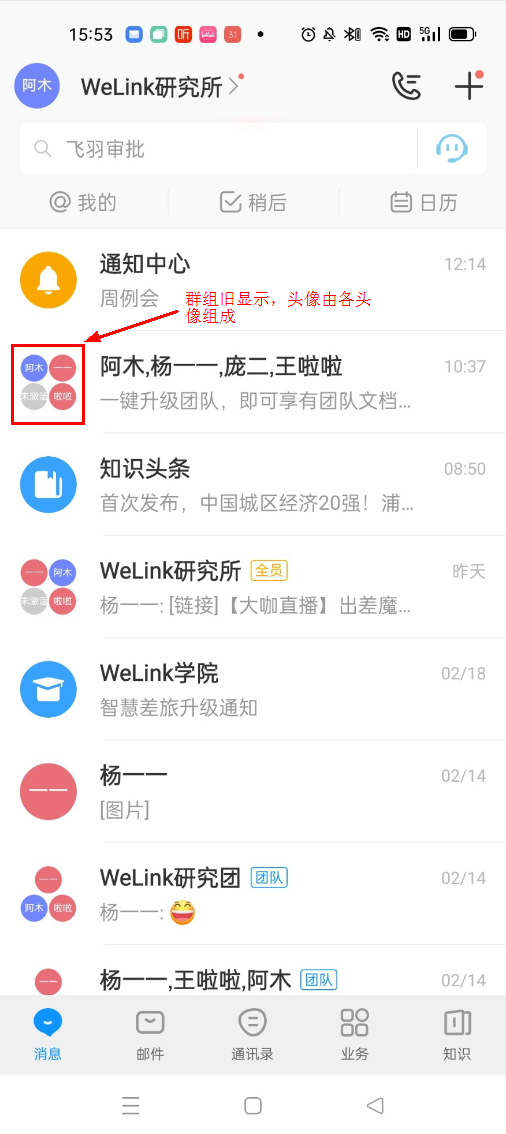 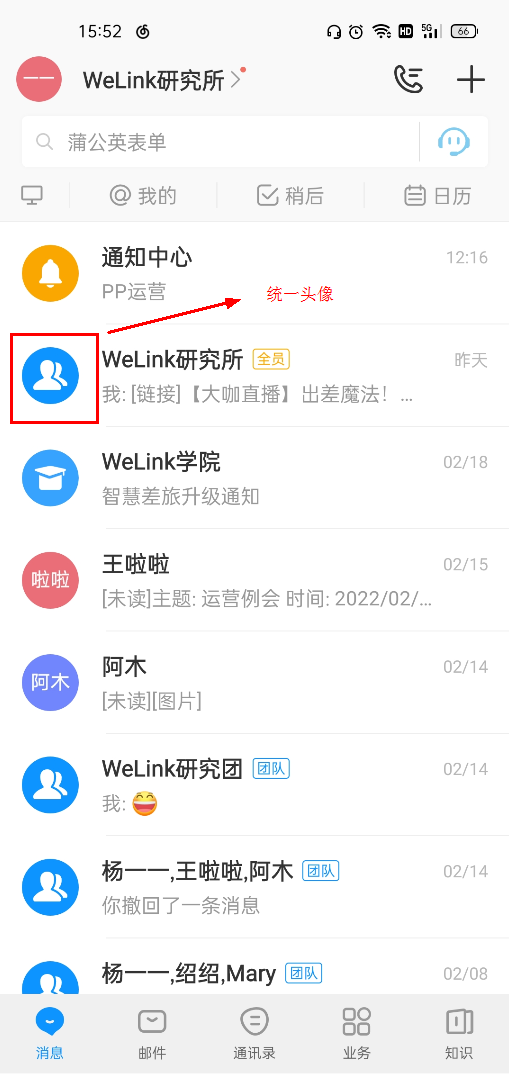               (旧）                          （新）2. 日历• 支持批量取消共享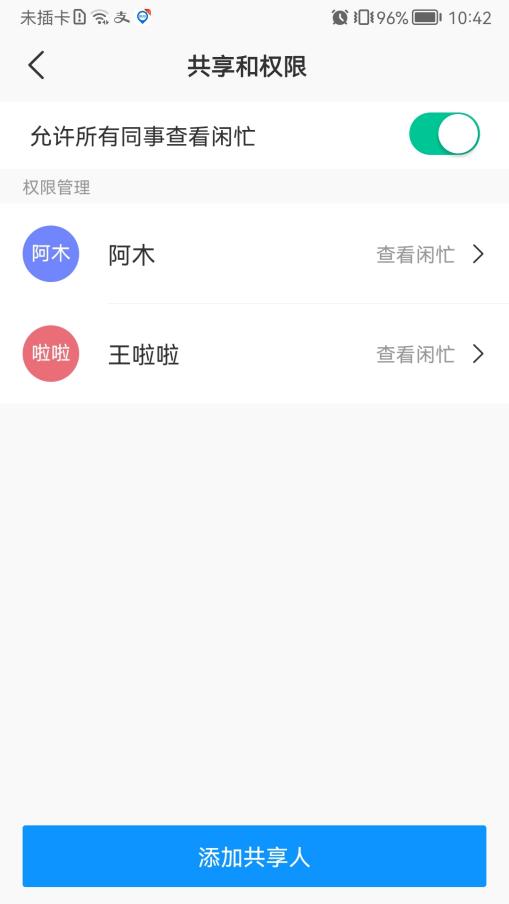 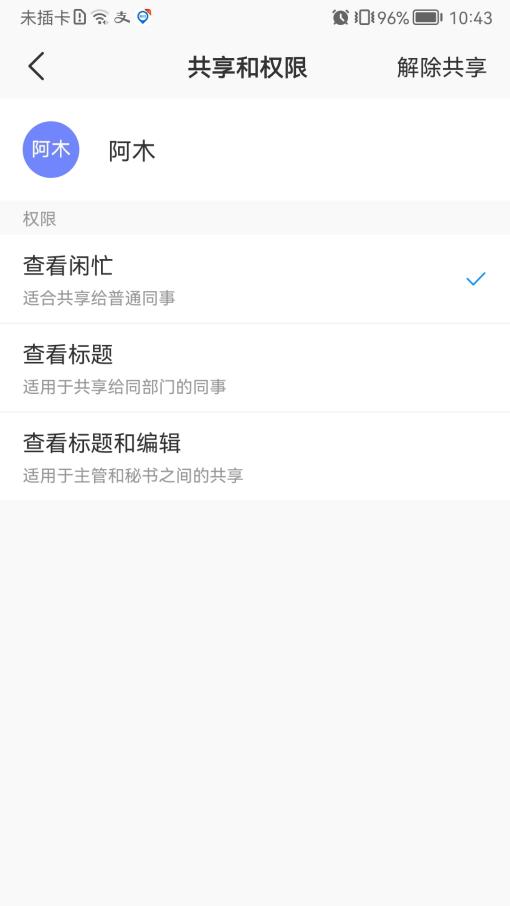 （旧）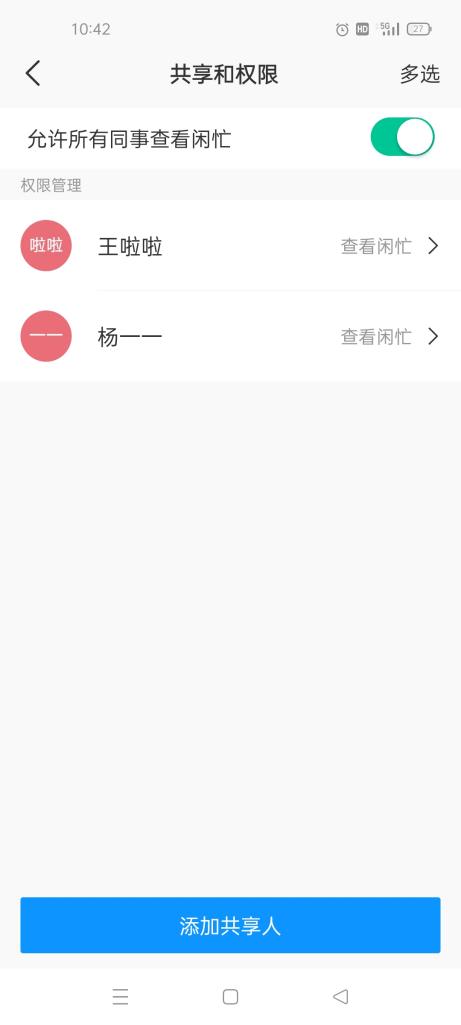 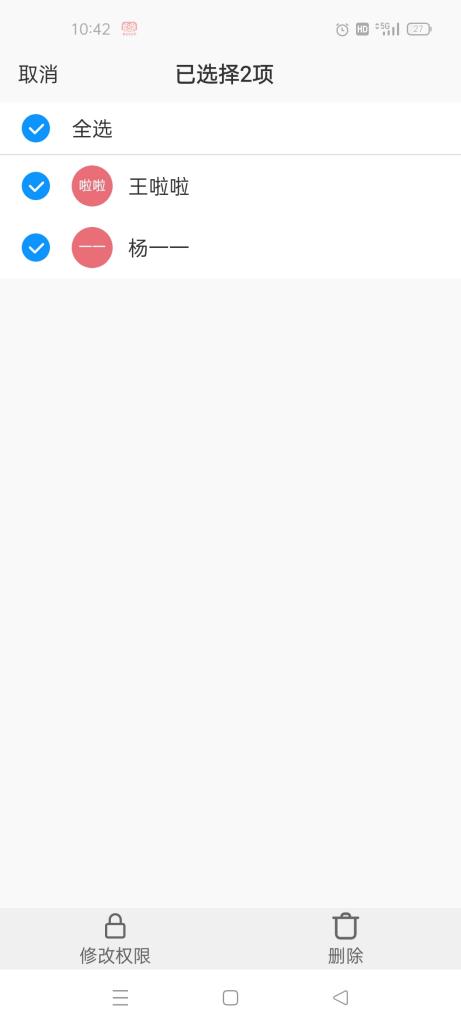 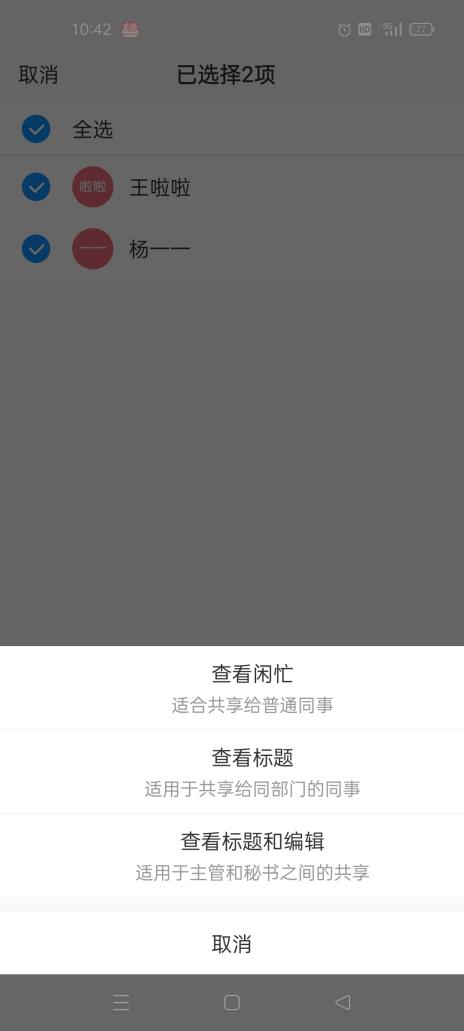 （新）